Nebraska City Community Foundation Fund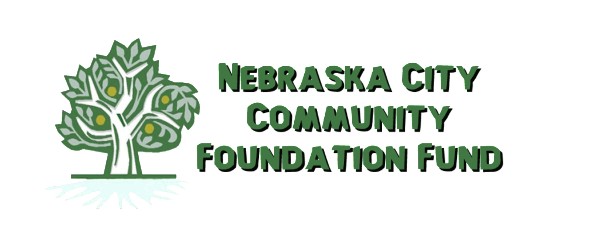 2021 Non-Traditional Student ScholarshipApplication Form   Name: _______________________________________________________________________Address: ______________________________________________________________________
Phone Number(s): ______________________________ E-Mail: _________________________Previous Education: (include high school or GED and postsecondary education with dates of attendance)____________________________________________________________________________________________________________________________________________________________________________________________________________________________________________________________  Name of College or University in which you plan to enroll, or are currently enrolled: ____________________________________________________________________________________ Have you been accepted?  ____________   Intended field of study: _____________________________ Community Service Activities:  ___________________________________________________________ _____________________________________________________________________________________ _____________________________________________________________________________________Employment History: ___________________________________________________________________  __________________________________________________________________________________________________________________________________________________________________________  Essay: (Please attach a personal essay of how you feel this educational opportunity will benefit you as well as the community of Nebraska City.)  The information in this application will remain confidential and will be used only for its intended purpose.Please submit this application by August 31, 2021 to:Nebraska City Community Foundation FundScholarship Selection CommitteePO Box 444Nebraska City, NE  68410